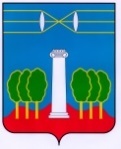 СОВЕТ ДЕПУТАТОВГОРОДСКОГО ОКРУГА КРАСНОГОРСКМОСКОВСКОЙ ОБЛАСТИР Е Ш Е Н И Еот 31.01.2020 №304/24О направлении   депутатов  в составе официальной делегации  городского округа Красногорск в г. СевероморскВ соответствии с приглашением командования  БДК «Георгий Победоносец» для участия в торжественных мероприятиях, приуроченных к празднованию 35-й годовщины со дня поднятия Военно-Морского флага на корабле, Совет депутатов РЕШИЛ:1. Направить с 05.03.2020 по 08.03.2020 в составе официальной делегации городского округа Красногорск в город Североморск Мурманской области депутатов Совета депутатов городского округа Красногорск Кулеша А.А. и Ясюченю А.Л.2.  Старшему бухгалтеру Совета депутатов возместить фактические расходы  депутатам по решению Совета депутатов после предоставления подтверждающих документов.ПредседательСовета депутатов                                                               С. В. ТрифоновРазослать: в дело, Лец, Соломиной, прокуратуру